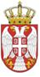 Република СрбијаОСНОВНА ШКОЛА „КРАЉ ПЕТАР  I“        Ниш, Војводе Путника бр. 1           Број: 610-104/38-2021-04        Датум:26. 01. 2021. годинеНа основу члана 119. став 1. тачка 1) Закона о основама система образовања и васпитања („Службени гласник Републике Србије”, бр. 88/2017, 27/2018-др. закон и 10/2019) и члана 72. став 1. тачка 3) Статута Основне школе “Краљ Петар I“ у Нишу број: 610- 1033/9-2019-04 од 27. 06. 2019. године (у даљем тексту: Статут), Школски одбор Основне школе „Краљ Петар I“ у Нишу (у даљем тексту: Школски одбор), на седници одржаној 26. 01. 2021.  године донео јеДОПУНУ ПОСЛОВНИКА О РАДУ ШКОЛСКОГ ОДБОРАОСНОВНЕ  ШКОЛЕ  „КРАЉ ПЕТАР I„ У НИШУЧлан 1.У Пословнику о раду Школског одбора  Основне школе „Краљ Петар I“ Ниш, дел.бр. 610-1548/14-2019-04 од 12. 09. 2019 године у члана. 74. после става 4  додаје се нови став 4а   који гласи:У случају угрожене безбедности и здравља чланова Школског одбра и запослених,  као и када из  техничких  разлога није могуће одржати седницу на којој ће чланови Школског одбора и запослени физички присуствовати, може се одржати телефонска седница Шкослког одбора. О телефонској седници Школског одбора води се записник.Члан 2.Допуна Пословника о раду Школског одбора Основне школе „Краљ Петар I“ Ниш ступа на снагу осмог дана од дана објављивања на огласној табли Школе.Председник Школског одбораНевена СтанишићДопуна Пословника о раду Школског одбора Основне школе „Краљ Петар I“ Ниш је заведена  под деловодним бројем 610-104/38-3031-04 од 26. 01. 2021. године, објављен је на огласној табли Школе дана 26. 01. 2021. године, а ступио је на снагу дана 03. 02. 2021. године.Секретар ШколеЛидија Цветковић